МБДОУ Детский сад № 57 , г.БийскКонспектНОД по экологиив средней группе«Путешествие в лес»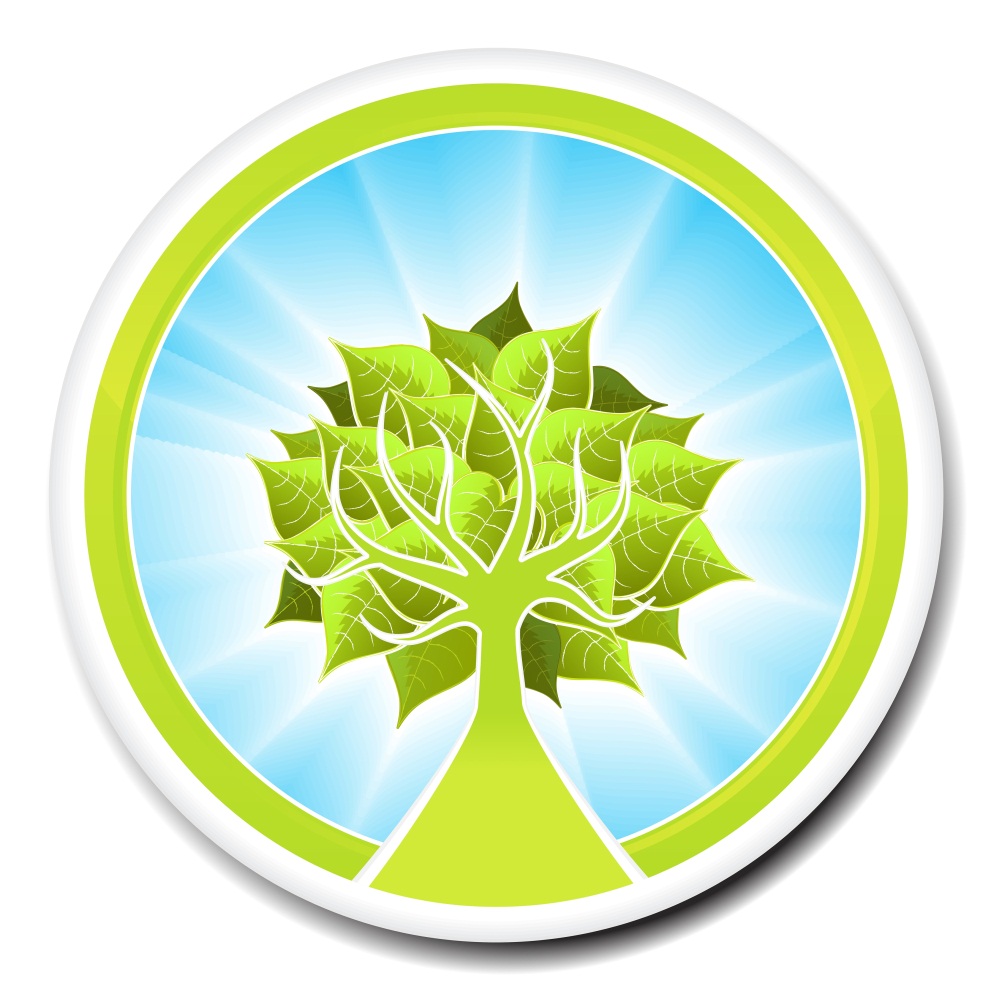       Воспитатель:                                                                                                                                                                                                   Конспект образовательной деятельности в средней группе                          «Путешествие в лес»Цель: Обобщение и систематизация знаний детей о лесе и его представителей животного мира.Задачи:    -закрепить и уточнить представления детей о лесе и его обитателях.- закрепить знания о правилах поведения в лесу  -совершенствовать у детей навыки игрового взаимодействия, формировать гуманное          отношение к живой природе и лесным жителям.  - расширить и активизировать словарный запас детей. - укреплять здоровье детей и приобщать их к здоровому образу жизни.Интеграция образовательных областей: « Познавательное развитие», «Речевое развитие», «Физическое развитие».Материал: письмо от Лунтика, пустой конверт, на каждого ребенка - заготовки для аппликации, клей – карандаш, салфетки, клеенки.Оборудование: магнитофон, магнитная доска, письмо от Лунтика. Опорные картинки (экологические знаки) на закрепление правил поведения в лесу, картинки с изображением животных (зайца, белки, медведя, волка, лисы.)  и птиц (вороны, дятла, совы, синицы, соловья). Макеты деревьев. Музыка леса, голоса птиц(кукушки, дятла, соловья, совы, вороны). Для творческой работы: клей-карандаш, салфетки, клеенки, ватман (с изображением леса), животные-заяц, кошка, медведь, волк, лиса, белка, собака; птицы-дятел, кукушка, тетерев, курица, индюк.     Предварительная работа: чтение художественной литературы: рассказы о животных , русские народные сказки о животных, рассматривание энциклопедий. Д/и «Назови детенышей», «Кто, где живет?» Слушание голосов птиц.Планируемый результат:знает  правила поведения в природе, узнаёт и называет диких животных  (лиса, заяц, медведь, волк, белка); птиц (сова, ворона, соловей, кукушка, дятел, тетерев,), обитающих в лесу. называет жилища диких животных  по описанию (лиса, заяц, медведь, белка, волк), умеет находить способы решения проблемной ситуации;определяет и называет птиц по пению (голосу)сформировано  эмоционально-положительное отношение к живой природе, уважительное отношение к другим детям, желание работать в группе;переживает положительные эмоции, умеет слушать друг друга;проявление познавательной инициативы, навыки самооценки правильности выполнения задания, умение удерживать цель деятельности до получения её результата;умеет излагать свои мысли, умение искать оптимальные пути решения проблемной (игровой мотивации).Деятельность детейДети здороваются и садятся.                                                                     Ответы детей                                Для ответа дети находят и показывают соответствующую картинкуДети выполняютОтдохнуть, подышать свежим воздухом, собирать грибы, ягодыЭто деревья, травы, грибы, животные,  живущие вместе (сообща) на большой территории). Лиственные, хвойные, смешанныеБереза, дуб, осина, клен, рябина.        Сосна, ель.     Лиственные и хвойные деревья).Для зверей и птиц(белка, заяц, ёж, волк, лиса, кабан, лось, медведь).  ДикиеОтветы детейДети выбирают изображения диких животных и приклеивают  их на ватман.БеречьОтветы детей                   Деятельность педагога                                                                                                   Дети, посмотрите, к нам сегодня на занятие пришли гости, поздоровайтесь со всеми.        Я пришла сегодня в группу , а здесь письмо, от Лунтика сейчас я вам его прочитаюЧитает письмоЗдравствуйте ребята. Пишет Вам Лунтик. Я живу на луне. Мне однажды мама прочитала такое стихотворение Чтение стихотворении «Что такое лес?» Что такое лес? Сосны до небес, Берёзы да дубы, ягоды, грибы… Звериные тропинки, тропинки да низинки, Мягкая трава, на суку сова. Ландыш серебристый, воздух чистый – чистый, И родник с живой ключевой водой. Мне оно так понравилось, но я, к сожалению, не знаю, что такое лес  и  кто там живёт. Расскажите мне, пожалуйста,  все, что вы знаете о лесе, его обитателей. Буду с нетерпением ждать вашего ответа.  Ребята, как нам поступить?  Чтобы помочь Лунтику, я  и предлагаю отправиться  в сказочную страну волшебного  леса. А свое путешествие, мы будем записывать на видеокамеру, и потом запись отправим Лунтику.  Но прежде чем мы отправимся с вами в путешествие, давайте вспомним правила поведения в лесу.   Я вам буду зачитывать заповеди леса, а вы должны найти экологический знак для каждой заповеди.НЕ ломайте, детки!У деревьев ветки!Каждая веточкаДля дерева - деточка.Ты хотя ещё ребёнок,Но ведь ты не поросёнок,На поляне не сори,За собой всё убери! Не шумите в лесу, ребята,Лесным жителям это неприятно!Соблюдайте тишину,Шум не нужен никому.Огонь в лесу не разводи,Лес от пожара береги,А коль развёл, учти:Перед уходом затуши! Птичьих гнёзд не разоряй!И другим не позволяй!НЕ топчи грибы ногами,Пусть их много перед вами.Гриб съедобный забирай,Несъедобный - оставляй! Я  вижу, что правила вы знаете,  тогда в путь. Закройте, пожалуйста, глазки, повернитесь вокруг себя три раза и тогда мы окажемся в лесу. Вот мы и в лесу. Посмотрите, какая красота, послушайте, как шумит лес. Посмотрите какое солнце? Давайте погреем ладошки. Носом понюхаем воздух. Чем пахнет в лесу? Глубоко вдохните носом, почувствуйте, какой здесь свежий воздух, как легко и свободно дышится. Зачем человек ходит в лес?   Давайте  вспомним,  что такое лес?  Какие бывают леса? Назовите деревья, которые растут в лиственных лесах? в хвойных?  в смешанных лесах?  Дети, а для кого лес еще является домом? Какие звери живут в лесу? Как одним словом, можно назвать этих животных? А теперь расскажите  Лунтику , кто из них, где живет.Дидактическая игра «Кто где живет?»— В дупле живет …( белка),— В логове живет… (волк),— Под кустом дрожит …(заяц),— Зимой в берлоге….(медведь),— В норе …(лиса, ёж, мыши)Ребята, сейчас я вас приглашаю на полянку. Давайте немножко разомнемся, но не забывайте - шуметь нельзя.«Руки подняли и покачали – это деревья в лесу.Локти согнули, кисти встряхнули – ветер сбивает росу.Плавно руками помашем – это к нам птицы летят.Как они сядут, покажем – крылья сложили назад»Воспитатель. Ребята, послушайте какая тишина.Чьи звуки мы слышим, когда приходим в лес? Звучит запись пения птиц в лесу.Какие птицы обитают в наших лесах? Какую пользу приносит дятел? Как в народе называют дятла Давайте попробуем отгадать по голосу птицу. Дидактическая игра « Угадай птицу по голосу»  Как же здесь хорошо и красиво. Давайте, мы тоже сделаем  свой лес, поселим туда лесных жителей. Коллективная работа «Наш лес».Воспитатель оказывает помощь в ходе выполнения задания.  Молодцы, теперь у нас есть свой лес. Я думаю, что Лунтик, посмотрев наш фильм, узнает много нового про обитателей леса. А нам пора возвращаться в детский сад. Давайте закроем глаза. Послушаем голос леса на прощение. Раз, два, три музыка нас в детский сад верни.Подведение итогов: Вам понравилось путешествовать по лесу?  Мне очень понравилось с вами путешествовать. Вы соблюдали все правила поведения в лесу, были осторожными и  внимательными.   Кого вы видели в лесу?  Что нужно, чтобы лес продолжал нас радовать?  Правильно, беречь.           В следующий раз, я предлагаю, снова отправится в лес, и рассказать Лунтику о грибах, насекомых и лекарственных растениях. Вы со мной согласны?  А сегодня давайте возьмём воздушный шарик, прикрепим к нему конверт с нашим фильмом и когда выйдем на прогулку отпустим шарик в небо к Лунтику. Я думаю, что Лунтик очень обрадуется, нашему рассказу об обитателей леса. .Примечание                                Воспитатель показывает детям письмо от Лунтика.Основная часть(Проводится  Дидактическая игра «Береги живое», дети подходят к столу, где лежат экологические знаки).                           Звучит музыка лесаПроводится дидактическая играПроводится физминутка «Деревья в лесу» Воспитатель обращает внимание детей на птиц, которые сидят на ветках ели,на искусственной  ели, с помощью прищепок,  развешаны картинки птиц обитающие в лесу.Включается запись голосов птиц кукушки, вороны, дятла, воробья.На столе лежит лист ватмана, на нем изображен лес.Работа выполняется под музыкальное сопровождение – «Звуки леса».